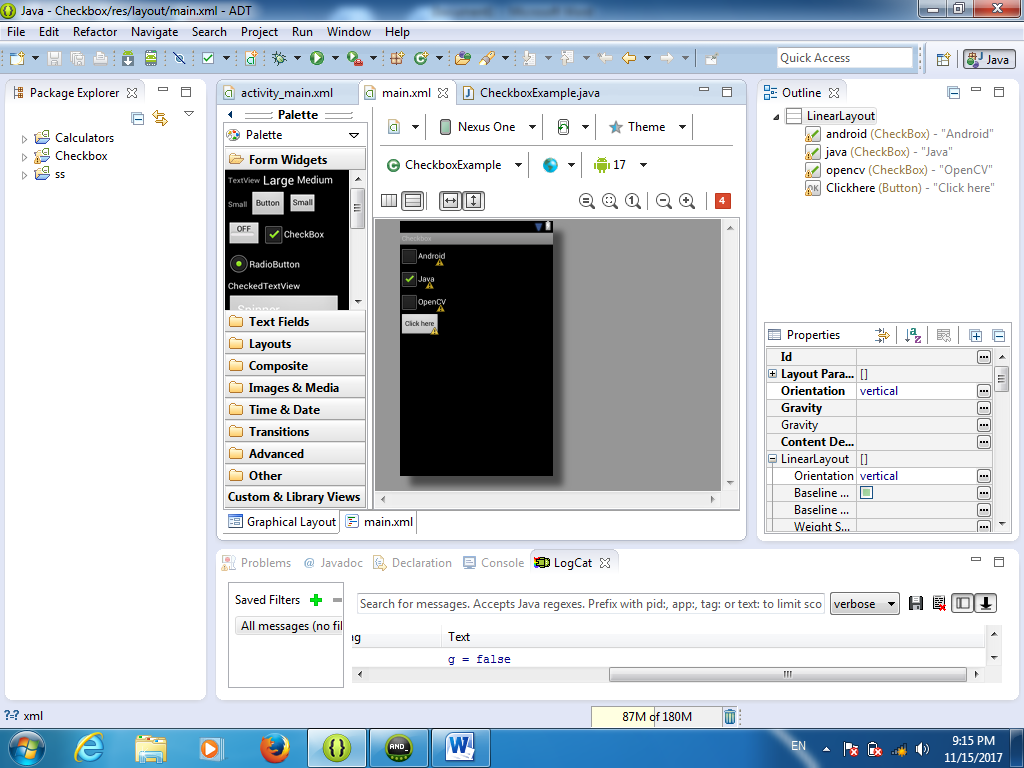 <?xml version="1.0" encoding="utf-8"?><LinearLayout xmlns:android="http://schemas.android.com/apk/res/android"    android:layout_width="fill_parent"    android:layout_height="fill_parent"    android:orientation="vertical" >        <CheckBox        android:id="@+id/android"        android:layout_width="wrap_content"        android:layout_height="wrap_content"        android:text="Android" />    <CheckBox        android:id="@+id/java"        android:layout_width="wrap_content"        android:layout_height="wrap_content"        android:text="Java"        android:checked="true" />    <CheckBox        android:id="@+id/opencv"        android:layout_width="wrap_content"        android:layout_height="wrap_content"        android:text="OpenCV" />    <Button        android:id="@+id/Clickhere"        android:layout_width="wrap_content"        android:layout_height="wrap_content"        android:text="Click here" /></LinearLayout>Code of javapackage com.androidexample.checkbox;import android.app.Activity;import android.os.Bundle;import android.view.View;import android.view.View.OnClickListener;import android.widget.Button;import android.widget.CheckBox;import android.widget.Toast;public class CheckboxExample extends Activity {	private CheckBox android, java, opencv;	private Button Clickhere;	@Override	public void onCreate(Bundle savedInstanceState) {		super.onCreate(savedInstanceState);		setContentView(R.layout.main);		android = (CheckBox) findViewById(R.id.android);		java    = (CheckBox) findViewById(R.id.java);		opencv  = (CheckBox) findViewById(R.id.opencv);		Clickhere = (Button) findViewById(R.id.Clickhere);Clickhere.setOnClickListener(new OnClickListener() {	@Overridepublic void onClick(View v) {// Create string buffer toStringBuffer OUTPUT = new StringBuffer();OUTPUT.append("Android : ").append(android.isChecked());OUTPUT.append("\nJava : ").append(java.isChecked());OUTPUT.append("\nOpenCV :").append(opencv.isChecked());      Toast.makeText(CheckboxExample.this,OUTPUT.toString(),      Toast.LENGTH_LONG).show();}});}}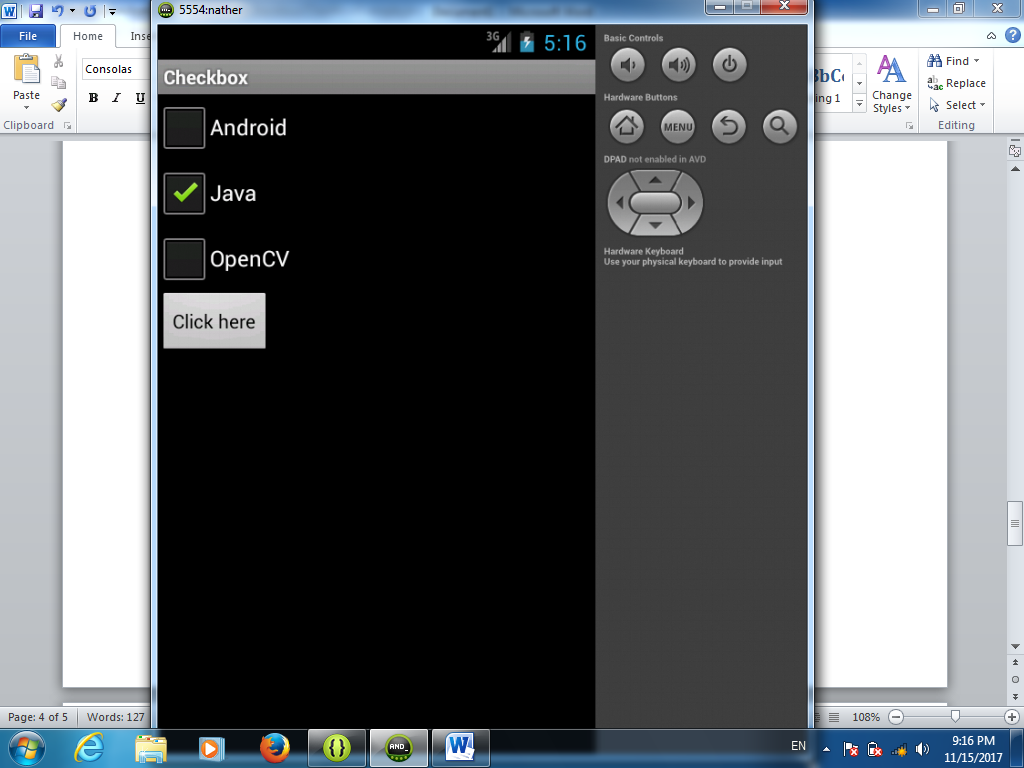 